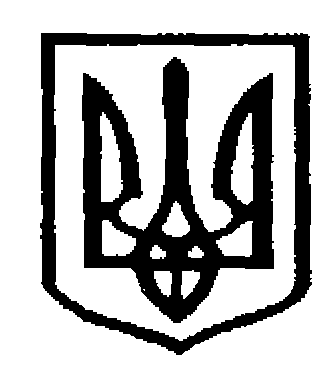 У К Р А Ї Н АЧернівецька міська радаУ П Р А В Л I Н Н Я   О С В I Т Ивул. Героїв Майдану, 176, м. Чернівці, 58029, тел./факс (0372) 53-30-87  E-mail: osvitacv@gmail.com  Код ЄДРПОУ №02147345Про проведення обласногоТурніру юних істориківУправління освіти Чернівецької міської ради повідомляє про  те, що з метою пошуку  та підтримки обдарованих і талановитих дітей, котрі проявляють стійкий інтерес до історії, та відповідно  до листа   Інституту  післядипломної педагогічної освіти від 20.12.2018 №2/4-1022,    31 січня 2019 р. на базі ЗОШ І-ІІІ ст. № 5  Чернівецької міської ради буде проведено   обласний турнір юних істориків. Фінальний етап  інтелектуальних  змагань  відбудеться   відповідно до Положення про Турнір юних істориків.Завдання, які виносяться  на турнір, додаються (Додаток 1).  З метою якісного  відбору команд –  учасників  фінального  етапу обласного  турніру,  окрім  заявки,  до  24 січня  2019 р.  команди  надсилають  тези  доповідей  на електронну адресу   відповідального  секретаря оргкомітету v_fedorak@ukr.net.Відбір  учасників  фінального етапу  буде здійснюватися  членами  журі турніру за сумарною кількістю  балів, в які будуть   оцінені  доповіді команд  на всі  винесені  на турнір  питання.Просимо  довести  цю  інформацію  до відома педагогічних колективів та всіляко  сприяти  формуванню команд на турнір.Завідувач міським методичним центромзакладів освіти управління освіти                                          Н.П.ГерасимЯремко О.Г.53-22-72Додаток  1до листа управління освітиЧернівецької міської ради                                                                                            від 27.12.2018 № 01-34/3016Перелікзавдань  на обласний турнір юних  істориків у  2019 роціАнтичні міста-держави  на території Північного  Причорномор’я: фундамент  для розбудови  європейської цивілізації  на українських землях?Хрещення України-Руси: хто є спадкоємцем  купелі рівноапостольного Володимира? Ярослав Мудрий і проблема інтеграції  України-Руси  до європейського  цивілізаційного  простору.Династія Гедиміновичів на українських землях:  визволителі чи завойовники?Люблінська унія та історична перспектива  України: відкриті «двері в Європу»  чи  ризики втратити  національну ідентичність?Запорозька Січ: охлократія (влада натовпу) чи військова демократія?  Що  принесли наполеонівські війни  європейським народам: страждання  чи свободу?Габсбурги  і Буковина: «золотий вік»  модернізації  по західному взірцю   чи   перетворення   краю  на колоніальну  окраїну Дунайської монархії? «Довге ХІХ століття»:  Відень і Санкт-Петербург в  історії  українського  національного  відродження.Посол Микола Василько та отаман  Петро Болбочан: порівняльна характеристика  внеску у боротьбу за українську державність.Від Версаля до  Потсдама:  еволюція  «українського питання»  у світовій політиці першої половини ХХ ст. «Новий курс»  Ф.Рузвельта   як модель  демократичного  виходу    з  кризи    та  його  практична значимість  для світу«За  Українську  самостійну  соборну державу!..»: ідея соборності  українських земель у  програмних документах   українських націоналістів  та комуністів  у період  1918-1991 років. Буковинці та їхній внесок у розбудову   незалежної  України.Китайська Народна Республіка на світовій геополітичній шахівниці: ціна шляху   із  пішака у ферзі.27.12.2018    № 01-34/3016                 Керівникам закладів               загальної  середньої освіти